Об утверждении плана мероприятий («дорожной карты») по повышению значений показателей доступности для инвалидов объектов и услуг в сфере деятельности администрации  Старомукменевского  сельского поселения на 2017 – 2020 годы В целях реализации пункта 1 части 4 статьи 26 Федерального закона от 1 декабря 2014 года № 419-ФЗ «О внесении изменений в отдельные законодательные акты Российской Федерации по вопросам социальной защиты инвалидов в связи с ратификацией Конвенции о правах инвалидов», руководствуясь Федеральным законом от 06.10.2003 № 131-ФЗ «Об общих принципах организации местного самоуправления в Российской Федерации», Уставом Старомукменевского сельского поселенияпостановляю:1.Утвердить план мероприятий («дорожную карту») по повышению значений показателей доступности для инвалидов объектов и услуг в сфере деятельности администрации Старомукменевского сельского поселения на 2017 – 2020 годы.2. Назначить ответственным за реализацию плана мероприятий («дорожной карты») главного специалиста администрации Старомукменевского  сельского поселения Аглиуллина Н.Ш.3.Контроль за исполнением настоящего постановления оставляю за собой.4.Постановление вступает в силу с момента подписания и распространяет свое действие на правоотношение возникшие с 01.01.2017г. Глава Старомукменевского сельского поселения   :                                                           Н.Ш.Аглиуллина                                                                                                              Приложение №1  к  постановлению администрации Старомукменевского сельского поселенияот ________г. № 38-п  План мероприятий («дорожная карта») по повышению значений показателей доступности для инвалидов объектов и услуг в сфере  деятельности администрации Старомукменевского сельского поселения на 2017 – 2020 годы1. Общее описание «дорожной карты»«Дорожная карта» разработана в целях реализации пункта 1 части 4 статьи 26 Федерального закона от 1 декабря 2014 года № 419-ФЗ «О внесении изменений в отдельные законодательные акты Российской Федерации по вопросам социальной защиты инвалидов в связи с ратификацией Конвенции о правах инвалидов»  и направлена на повышение значений показателей доступности для инвалидов объектов и услуг в сфере культуры, предоставления  муниципальных услуг инвалидам на территории Старомукменевского сельского поселения.           Проведенный мониторинг показал, что большинство зданий социальной инфраструктуры не отвечают всем требованиям доступности для инвалидов. Наиболее уязвимыми  являются следующие основные категории инвалидов, в том числе детей-инвалидов: инвалиды с нарушением опорно-двигательного аппарата, в том числе инвалиды, передвигающиеся на креслах-колясках, инвалиды с нарушением слуха, инвалиды с нарушением зрения. Целью разработки "дорожной карты" является обеспечение  беспрепятственного доступа к приоритетным объектам и услугам в приоритетных сферах жизнедеятельности инвалидов и других маломобильных групп населения.Для достижения указанной цели необходимо решение следующих задач:- выявление существующих ограничений и барьеров, препятствующих доступности среды для инвалидов, и оценка потребности в их устранении;- формирование доступной среды для инвалидов к информационным технологиям, учреждениям социальной сферы;- обеспечение доступности, повышение оперативности и эффективности предоставления муниципальных услуг инвалидам;- обеспечение доступности для инвалидов и детей-инвалидов к услугам культуры, искусства, а также создание возможностей развивать и использовать их творческий, художественный потенциал;- развитие социального партнерства между органами местного самоуправления Старомукменевского сельского поселения  и общественными организациями инвалидов.               Решение поставленных задач будет осуществляться в ходе реализации дорожной карты с 2016 по 2020 год.     Реализация «дорожной карты» позволит сформировать условия для устойчивого развития доступной среды для инвалидов и других маломобильных групп  граждан, обеспечить полноценную интеграцию детей инвалидов с обществом, повысить доступность и качество услуг для инвалидов, преодолеть социальную разобщенность.Финансирование мероприятий осуществляется за счет средств местного бюджета в объемах, утвержденных решением Совета сельского поселения о бюджете сельского поселения на соответствующий год. При сокращении или увеличении ассигнований на реализацию мероприятий дорожной карты, в установленном порядке вносятся  предложения о корректировке перечня мероприятий.            Руководители органов, определенные исполнителями мероприятий дорожной карты, несут ответственность за реализацию комплекса закрепленных за ними мероприятий, обеспечивают эффективное использование средств, выделяемых на их реализацию.        Контроль за исполнением дорожной карты и оценку эффективности реализации осуществляет администрация Старомукменевского сельского поселения.                                                                                                                                                                                                         Приложение №1  к  постановлению администрации Старомукменевского сельского поселенияот ________г. № 38-п   ПЕРЕЧЕНЬ МЕРОПРИЯТИЙ,реализуемых для достижения запланированных значений показателей доступности для инвалидов объектов и услуг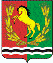 ГЛАВА МУНИЦИПАЛЬНОГО ОБРАЗОВАНИЯ  СТАРОМУКМЕНЕВСКИЙ  СЕЛЬСОВЕТАСЕКЕЕВСКОГО  РАЙОНА ОРЕНБУРГСКОЙ ОБЛАСТИП О С Т А Н О В Л Е Н И Е          23.10.2017.                                   с.Старомукменево                                    № 30-п                                                                                                                           № п/п№ п/пНаименование мероприятийНаименование мероприятийНормативный правовой акт (программа), иной документ, которым предусмотрено проведение мероприятияОтветственные исполнители, соисполнителиСрок реализацииОжидаемый результат11223456Раздел I. Мероприятия по поэтапному повышению значений показателей доступности для инвалидов объектов инфраструктуры, включая оборудование объектов необходимыми приспособлениямиРаздел I. Мероприятия по поэтапному повышению значений показателей доступности для инвалидов объектов инфраструктуры, включая оборудование объектов необходимыми приспособлениямиРаздел I. Мероприятия по поэтапному повышению значений показателей доступности для инвалидов объектов инфраструктуры, включая оборудование объектов необходимыми приспособлениямиРаздел I. Мероприятия по поэтапному повышению значений показателей доступности для инвалидов объектов инфраструктуры, включая оборудование объектов необходимыми приспособлениямиРаздел I. Мероприятия по поэтапному повышению значений показателей доступности для инвалидов объектов инфраструктуры, включая оборудование объектов необходимыми приспособлениямиРаздел I. Мероприятия по поэтапному повышению значений показателей доступности для инвалидов объектов инфраструктуры, включая оборудование объектов необходимыми приспособлениямиРаздел I. Мероприятия по поэтапному повышению значений показателей доступности для инвалидов объектов инфраструктуры, включая оборудование объектов необходимыми приспособлениямиРаздел I. Мероприятия по поэтапному повышению значений показателей доступности для инвалидов объектов инфраструктуры, включая оборудование объектов необходимыми приспособлениями1.1.Проведение мониторинга доступности объектов социальной инфраструктурыПроведение мониторинга доступности объектов социальной инфраструктурыПроведение мониторинга доступности объектов социальной инфраструктурыАдминистрация Старомукменевского сельского поселения 2017-2020 годыВыявление нарушений требований доступности с целью устранения1.2. Согласование проектов на  конструкцию объектов социальной инфраструктуры на предмет их доступности для инвалидов и   других маломобильных групп населения Согласование проектов на  конструкцию объектов социальной инфраструктуры на предмет их доступности для инвалидов и   других маломобильных групп населения Согласование проектов на  конструкцию объектов социальной инфраструктуры на предмет их доступности для инвалидов и   других маломобильных групп населения РДС 35-201-99 «Порядок реализации требований доступности для инвалидов к объектам социальной инфраструктуры»Управление строительства, архитектуры, ЖКХ и экологии администрации Асекеевского муниципального районапостоянноОбеспечение доступности объектов социальной инфраструктуры1.3.Оборудование пандусами входов административного зданияОборудование пандусами входов административного зданияОборудование пандусами входов административного зданияСП 59.13330.2011Свод правил
«Доступность зданий и сооружений для маломобильных групп населения»
Актуализированная редакция СНиП 35-01-2001Администрация Старомукменевского сельского поселения 2020год   Создание доступности для инвалидов  с нарушением опорно-двигательного аппарата, в том числе инвалидов-колясочников Раздел II. Мероприятия по поэтапному повышению значений показателей доступности, предоставляемых инвалидам услуг, с учетом имеющихся у них нарушенных функций организма, а также по оказанию им помощи в преодолении барьеров, препятствующих пользованию объектами и услугамиРаздел II. Мероприятия по поэтапному повышению значений показателей доступности, предоставляемых инвалидам услуг, с учетом имеющихся у них нарушенных функций организма, а также по оказанию им помощи в преодолении барьеров, препятствующих пользованию объектами и услугамиРаздел II. Мероприятия по поэтапному повышению значений показателей доступности, предоставляемых инвалидам услуг, с учетом имеющихся у них нарушенных функций организма, а также по оказанию им помощи в преодолении барьеров, препятствующих пользованию объектами и услугамиРаздел II. Мероприятия по поэтапному повышению значений показателей доступности, предоставляемых инвалидам услуг, с учетом имеющихся у них нарушенных функций организма, а также по оказанию им помощи в преодолении барьеров, препятствующих пользованию объектами и услугамиРаздел II. Мероприятия по поэтапному повышению значений показателей доступности, предоставляемых инвалидам услуг, с учетом имеющихся у них нарушенных функций организма, а также по оказанию им помощи в преодолении барьеров, препятствующих пользованию объектами и услугамиРаздел II. Мероприятия по поэтапному повышению значений показателей доступности, предоставляемых инвалидам услуг, с учетом имеющихся у них нарушенных функций организма, а также по оказанию им помощи в преодолении барьеров, препятствующих пользованию объектами и услугамиРаздел II. Мероприятия по поэтапному повышению значений показателей доступности, предоставляемых инвалидам услуг, с учетом имеющихся у них нарушенных функций организма, а также по оказанию им помощи в преодолении барьеров, препятствующих пользованию объектами и услугамиРаздел II. Мероприятия по поэтапному повышению значений показателей доступности, предоставляемых инвалидам услуг, с учетом имеющихся у них нарушенных функций организма, а также по оказанию им помощи в преодолении барьеров, препятствующих пользованию объектами и услугами2.1.2.1.2.1.Включение требований к обеспечению условий доступности для инвалидов в административные регламенты предоставления  муниципальных услуг  ст. 26 Федерального закона  от 01.12.2014 года № 419-ФЗАдминистрация Старомукменевского сельского поселениядо 31.12.2017 Повышение качества предоставляемых услуг  инвалидам2.2.2.2.2.2.Проведение инструктирования (обучения)  сотрудников учреждений, предоставляющих услуги населению, по вопросам оказания услуг инвалидам в доступных для них форматахАдминистрация Старомукменевского сельского поселения2017-2020 годыПовышение качества предоставляемых услуг  инвалидам2.4.2.4.2.4.В случае невозможности полностью приспособить действующие объекты для нужд инвалидов разработать временный порядок о предоставлении услуг дистанционно или на домуСтатья 15 ФЗ РФ от 24.11.1995 года № 181-ФЗ «О социальной защите инвалидов в Российской Федерации»Администрация Старомукменевского сельского поселения2017-2020 годыПовышение качества предоставляемых услуг  инвалидам